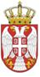 Република СрбијаОСНОВНА ШКОЛА „КРАЉ ПЕТАР  I“Ниш, Војводе Путника бр. 1Број: 610-83/60-2-2022-04Датум:28. 01. 2022. годинеИ З В О Диз записника са 60.  телефонске седнице,Школског одбора  ОШ »Краљ Петар I« у Нишу,одржане дана  28. 01. 2022. године.ОДЛУКЕ1.      Донета Одлука о  усвајање Извештаја о извршеном попису финансијске и нефинасијске имовине;2.    Донета Одлука о доношењу измене Финансијског плана за 2022.годину 3.        Донета Одлука о доношењу Измена  и допуна Плана јавних набавки за 2022.годину на које се не примењује Закон о јавним набавкама4.      Донета Одлука о усвајању Годишњег извештаја о јавним набавкама за 2021. годину на које се не примењује Закон о јавним набавкама									записничар									Лидија Цветковић